ANEXO 23ACTA DE CONFORMIDADCiudad Universitaria, xx de xxxxxxxxxxxxxxx del 2022La que suscribe, a solicitud del docente doctor Víctor Raúl Pacheco Torres, hace constancia que los siguientes bienes poseen SBN y se encuentran dentro del inventario del Museo de Historia Natural:Esta conformidad de inventario se realiza a solicitud del mencionado docente pues indica que, con los recursos de su proyecto de Investigación Código: xxxxxxxxxxxxxxxxxxx Titulado: xxxxxxxxxxxxxxxxxxxx, se realizó el servicio de mantenimiento para cada mencionado bien de capital, el cual están ubicados en el xxxxxxxxxxxxxxxxxxxxxxxxxxxxxxxxxxxxxxxxxxxxx.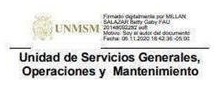 ITEMDESCRPCION GENERAL1EQUIPO:Marca:Modelo:Serie Nº:Color: SBN N؟:2EQUIPO:Marca:Modelo:Serie Nº:Color: SBN N؟:3EQUIPO:Marca:Modelo:Serie Nº:Color: SBN N؟: